Internal communications plan National Operational Guidance 2018Internal communications plan National Operational Guidance 2018Internal communications plan National Operational Guidance 2018Internal communications plan National Operational Guidance 2018Internal communications plan National Operational Guidance 2018Internal communications plan National Operational Guidance 2018Communications objectives:Introduce National Operational Guidance and the impact it will have on the organisationReduce the volume of guidance and increase the qualityImprove how we communicate operational informationMore joined up approach to guidance and trainingChange from reactive to proactive learningImproved collaboration with othersDemonstrating operational excellenceProvide information how and when NOG will be introduced into KFRSPhase 1 – Adopting the principles of NOGPhase 2 – Implementing NOGPhase 3 – embedding NOGEnsure staff are aware of the introduction of each subject matter NOG, the impact and what is expected from staffEnsure that stakeholders are aware of the progress of the NOG169 Project Communications objectives:Introduce National Operational Guidance and the impact it will have on the organisationReduce the volume of guidance and increase the qualityImprove how we communicate operational informationMore joined up approach to guidance and trainingChange from reactive to proactive learningImproved collaboration with othersDemonstrating operational excellenceProvide information how and when NOG will be introduced into KFRSPhase 1 – Adopting the principles of NOGPhase 2 – Implementing NOGPhase 3 – embedding NOGEnsure staff are aware of the introduction of each subject matter NOG, the impact and what is expected from staffEnsure that stakeholders are aware of the progress of the NOG169 Project Communications objectives:Introduce National Operational Guidance and the impact it will have on the organisationReduce the volume of guidance and increase the qualityImprove how we communicate operational informationMore joined up approach to guidance and trainingChange from reactive to proactive learningImproved collaboration with othersDemonstrating operational excellenceProvide information how and when NOG will be introduced into KFRSPhase 1 – Adopting the principles of NOGPhase 2 – Implementing NOGPhase 3 – embedding NOGEnsure staff are aware of the introduction of each subject matter NOG, the impact and what is expected from staffEnsure that stakeholders are aware of the progress of the NOG169 Project Communications objectives:Introduce National Operational Guidance and the impact it will have on the organisationReduce the volume of guidance and increase the qualityImprove how we communicate operational informationMore joined up approach to guidance and trainingChange from reactive to proactive learningImproved collaboration with othersDemonstrating operational excellenceProvide information how and when NOG will be introduced into KFRSPhase 1 – Adopting the principles of NOGPhase 2 – Implementing NOGPhase 3 – embedding NOGEnsure staff are aware of the introduction of each subject matter NOG, the impact and what is expected from staffEnsure that stakeholders are aware of the progress of the NOG169 Project Communications objectives:Introduce National Operational Guidance and the impact it will have on the organisationReduce the volume of guidance and increase the qualityImprove how we communicate operational informationMore joined up approach to guidance and trainingChange from reactive to proactive learningImproved collaboration with othersDemonstrating operational excellenceProvide information how and when NOG will be introduced into KFRSPhase 1 – Adopting the principles of NOGPhase 2 – Implementing NOGPhase 3 – embedding NOGEnsure staff are aware of the introduction of each subject matter NOG, the impact and what is expected from staffEnsure that stakeholders are aware of the progress of the NOG169 Project Communications objectives:Introduce National Operational Guidance and the impact it will have on the organisationReduce the volume of guidance and increase the qualityImprove how we communicate operational informationMore joined up approach to guidance and trainingChange from reactive to proactive learningImproved collaboration with othersDemonstrating operational excellenceProvide information how and when NOG will be introduced into KFRSPhase 1 – Adopting the principles of NOGPhase 2 – Implementing NOGPhase 3 – embedding NOGEnsure staff are aware of the introduction of each subject matter NOG, the impact and what is expected from staffEnsure that stakeholders are aware of the progress of the NOG169 Project AudienceMessageMessageHow?Who by?When?OBMWhat is National Operational Guidance?Why are we introducing it into KFRS? How are we going to do it? When is this going to happen?Changes to how operational communication is going to be simplifiedBenefits of this new approach to operational policy.Presentation at OBMXxxx9 MarchCMBRatifying OBM decisionPresentationxxxxdoneAll staffIntroduction of NOGShould we do this after the fire futures meeting in April then it will all tie up in the right order?Ann’s Chief’s Update xxxx3 MayOBMComms plan for NOGPresentationxxxx9 AprilAll staffPrecis of Chris OBM presentation about NOGPresentation with audioxxxxLate AprilAll staffEmail address for all NOG related queries (nog@kent.fire-uk.org)? if needed?xxxxtbcAll staffOne stop shop for all NOG related informationWhat it is, why it’s there, why we’re adopting it, what it replaces for operational staffFAQs including those generated from other channelsLink to Chris’ ppt with audioNew section on IntranetxxxxAprilAll staffHeads up re the changeLink to Chris’ ppt with audioWhy we are doing this –the benefits to themStreamlining alerts/targeting infoWho will receive the ops updates and howMention of close collaboration being planned between OPD and L&D to ensure we align guidance and training, and where appropriate develop the training so that less guidance is required.Plans for more multimedia links out of guidance (Eg Equipment Manuals) to have videos rather than pages of text - bespoke, or may be used in Training too.News item on intranet and in the next Monday’s ebulletinxxxxtbcManagers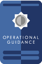 Introduction of NOGFire Futures meetingxxxx25/4All staffTile on home page of intranet linking to new Intranet section on NOGEmbed the NOG ‘What is NOG Video’Intranet home pagexxxx25/4All staffIntroduction to the National Operational Guidance websiteVideoxxxxAprilGMTs/SMTsChris to visit GMTs/audio PPT as neededTBCxxxxGMTs in April and May (dates TBC)Stations/Groups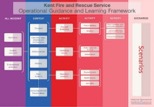 Noticeboard poster (A4)xxxxAprilStations/GroupsCrib sheet for WMs/CMs to use at their next team meeting/Drill night with instructions to play the ppt with audioxxxxTBCAll staffUpdates as with link to updated NOG pages on the intranetVia news item and e-bulletinxxxxAs and whenAll staffWhat staff can expect to be introduced in the next four monthsYou said / we didVia news item and e-bulletinxxxx Late April 18All staffIntroduction to new ops document Operational Information Notes (OIN)What are they What are they going to replace? What will they do in the future Short presentation for all groups and video for the intranet home pagexxxxLate April 18Service Training CentreNOG pictures and posters to introduced at STCNOG Frame work posters, Icon posters and Decision control information sheetsxxxxBeginning of May 18All operational staff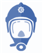 Introduction to Breathing Apparatus Foundation guidanceWhat has changed What is new What is expected of staffShort presentation for all groups and video for the intranet home pagexxxx Dec 18Introduced 3/12/18All staffRemoval of paper copies of KFRS guidance on stationsVia news item and e-bulletinxxxxDec 18All staffWhat staff can expect to be introduced in the next four monthsYou said / we didVia news item and e-bulletinxxxx Late December 18201920192019201920192019Term 1Term 1Term 1Term 1Term 1Term 1All operational staff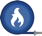 Introduction to Fires and Firefighting guidance, the product pack and blended learningThis will include:What has changed What is new What is expected of staff Short presentation for all groups and video for the intranet home pagexxxxJan 19Introduced 21/1/10All operational staff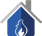 Introduction to Fires in buildings guidance, the product pack and blended learningThis will include:What has changed What is new What is expected of staff Short presentation for all groups and video for the intranet home pagexxxx Jan 19 Introduced 21/1/10All staff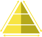 Introduce Scenarios and how to use them Incident guidance videoVideoxxxxxxxxJan 19Done 29/1/19All staffUse of scenarios in KFRSThe benefits of scenarios Easier to access the information staff need in a time critical situationHow it is tied in to the to the rest of the NOG the guidance we have been introducingHow to access and use scenariosWhat we expectExplain the about the process to remove TOGsPresentation, Webinar/videoxxxxJan 19OBMOver view update on the project so farLessons learnt and changes madeHorizon scanning and benchmarking what is going on in other FRSStart of the phase 3 Embedding NOG and the introduction of scenarios Future maintenance arrangement of guidance in KFRSBriefing paper and presentationxxxxMarch 19CMBOver view update on the project so farLessons learnt and changes madeHorizon scanning and benchmarking what is going on in other FRSStart of the phase 3 Embedding NOG and the introduction of scenarios Future maintenance arrangement of guidance in KFRSBriefing paper and presentationxxxx March 19All operational staff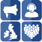 Introduction to MTFA guidance, the product pack and blended learningThis will only reflect the actions for non MTFA crewsThis will include:What has changed What is new What is expected of staff Short presentation for all groups and video for the intranet home pagexxxxApril 19 (TBC)Stay Safe e-learning produced 22/7/19All staffWhat staff can expect to be introduced in the next four monthsYou said / we didVia news item and e-bulletinxxxx Late April 19All staffWhat staff can expect to be introduced in the next four monthsYou said / we didVia news item and e-bulletinxxxx Late April 19Term 2Term 2Term 2Term 2Term 2Term 2All operational staff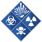 Refresh of how HazMat has Changed Hazards Materials Guidance is changing video United Nations Globally Harmonised System of Classification and Labelling of Chemicals videoTwo NOG Videos about the GHS to go on to the  Intranet pagexxxxApril 19 (TBC)Introduced 1/5/19All operational staffRefresh of how HazMat has ChangedIntroduction to Physical Hazards guidance, the product pack and blended learningThis will include:What has changed What is new What is expected of staff Short presentation for all groups and video for the intranet home pagexxxxMay 19 (TBC)Introduced 1/5/19All operational staffIntroduction to Health Hazards guidance, the product pack and blended learningThis will include:What has changed What is new What is expected of staff Short presentation for all groups and video for the intranet home pagexxxxMay 19 (TBC)Introduced 1/5/19All operational staff 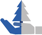 Introduction to Environmental Protection guidance, the product pack and blended learning.This will include:What has changed What is new What is expected of staff Short presentation for all groups and video for the intranet home pagexxxxMay 19Introduced 22/8/19All operational staff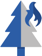 Introduction to Wildfire guidance, the product pack and blended learning. This will include:What has changed What is new What is expected of staff Short presentation for all groups and video for the intranet home pagexxxxMay19Introduced 28/5/19All staff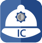 Introduction to Incident Command guidance, the product pack and blended learningThis will include:What has changed What is new What is expected of staff Short series of presentations for all groups and video for the intranet home page This will be introduced in intervals across the life of the projectxxxxJune 19 TBCIntroduced 15/7/19All operational staffIntroduction to Major Incidents guidance, the product pack and blended learningThis will include:What has changed What is new What is expected of staff Short presentation for all groups and video for the intranet home pagexxxxJune 19 (TBC)All staff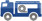 Introduction to Operations guidance, the product pack and blended learningThis will include:What has changed What is new What is expected of staff Short series of presentations for all groups and video for the intranet home pageThis will be introduced in intervals across the life of the projectxxxxJune 19On hold while NOG updates this guidance in 2020OBMFeedback from HMICFRS – How we will be addressing the recommendations From the inspection teamActions to be recommended to CMBReport, presentationxxxxDate TBCCMBFeedback from HMICFRS – How we will be addressing the recommendationsFrom the inspection teamActions to be agreed by CMB Report, presentationxxxxDate TBCAll staffIntroduction of the NOG integration tool (NOG website embedded into KFRS/regional intranet) and how to use itVideo/presentationxxxxDate TBCAll staffWhat staff can expect to be introduced in the next four monthsYou said / we didVia news item and e-bulletinxxxx Late August 19Term 3Term 3Term 3Term 3Term 3Term 3All operational staff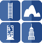 Introduction to Subsurface, height, structures and confined spaces guidance, the product pack and blended learningThis will include:What has changed What is new What is expected of staff Short presentation for all groups and video for the intranet home pagexxxxSep 19To be launched 17/12/19All operational staff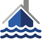 Introduction to Water rescue and flooding guidance, the product pack and blended learningThis will include:What has changed What is new What is expected of staff Short presentation for all groups and video for the intranet home pagexxxxSep 18All operational staff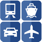 Introduction to Transport guidance. How we have broken it down in Kent RoadsRailWaterAir The various transport product packs and the blended learningThis will include:What has changed What is new What is expected of staff Short presentation for all groups and video for the intranet home pagexxxxSMEs Roads Rail (SME TBC)Water MarineAir (SME TBC)Sep 18Introduced 11/11/19All operational staff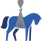 Introduction to Animal Rescue guidance, the product pack and blended learningThis will include:What has changed What is new What is expected of staff Short presentation for all groups and video for the intranet home pagexxxxSep 19 (TBC)Introduced 5/12/19202020202020202020202020Term 4 Term 4 Term 4 Term 4 Term 4 Term 4 All operational staff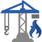 Introduction to Fires in buildings under construction/demolition guidance, the product pack and blended learningThis will include:What has changed What is new What is expected of staff Short series of presentations for all groups and video for the intranet home pagexxxxTechnical Fire Safety for building design and engineered solutionsJan 20 (TBC)To be launched 14/1/20All operational staff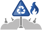 Introduction to Fires in waste sites (including renewable energy facilities) guidance, the product pack and blended learningThis will include:What has changed What is new What is expected of staff Short series of presentations for all groups and video for the intranet home pagexxxx Jan 20 (TBC)To be launched 29/1/20All operational staff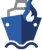 Introduction to Fires on board vessels guidance, the product pack and blended learningThis will include:What has changed What is new What is expected of staff Short presentation for all groups and video for the intranet home pagexxxxJan 20 (TBC)To be launched 11/2/20Term 5Term 5Term 5Term 5Term 5Term 5All operational staff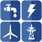 Introduction to Utilities and fuel guidance, the product pack and blended learningThis will include:What has changed What is new What is expected of staff Short presentation for all groups and video for the intranet home pagexxxxMay 20To be launched 27/2/20All operational staff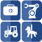 Introduction to Industry guidance, the product pack and blended learningThis will include:What has changed What is new What is expected of staff Short presentation for all groups and video for the intranet home pagexxxxMay 20Introduced 25/11/19Term 6Term 6Term 6Term 6Term 6Term 6All operational staffExplanation of each scenario as it is introducedWhat guidance it links to The main hazardsVia news item and e-bulletinxxxxAs each Scenario is introducedPost Project ComsPost Project ComsPost Project ComsPost Project ComsPost Project ComsPost Project ComsAll staffWhat staff can expect to be introduced in the next four monthsYou said / we didVia news item and e-bulletinxxxx Late December 19All staffHow the guidance structure will be maintained in the future Short information videoxxxxDate TBCOMBLessons learned and monitoring and feedback on business realisation monitoringReport, presentationxxxxDate TBCCMBLessons learned recommendations from OBM and feedback on business realisation monitoringReport, presentationxxxxDate TBCCommunications required throughout the projectCommunications required throughout the projectCommunications required throughout the projectCommunications required throughout the projectCommunications required throughout the projectCommunications required throughout the projectAll staffWebinars as needed about specific operational newsTBC